BIRLA VIDYA NIKETAN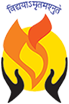 Sarala Birla Group of SchoolsActivity Report- APRIL, 2017EVENTS/ACTIVITIESWORKSHOPSINTERSCHOOL COMPETITIONS                    SPORTS RESULTSSPECIAL ASSEMBLIES 		INTERACT CLUBDATE      EVENTVENUE           DESCRIPTIONATTENDED BY1st April 2017Introduction of German LanguageBVNGerman language was introduced for class 6th in the session 2017-18 under the guidance of Goethe Institute.Students of class VI1stApril 2017Orientation Programme for the parents of class XIIBVN, Multipurpose hallThe purpose of this orientation was to have an interface with the parents, so that they could be updated about certain aspects of the functioning of class XII (like post school remedial being the best way of taking extra help from a teacher). It was reinforced that parents, teachers and students make a triangular platform, which can always be made more productive is even side of this triangle is well taken care of.Parents of class XII 31st March, 2017 - 1stApril 2017Orientation Programme for the parents of class IXBVN, Skating RinkParents were oriented on the new curriculum design of assessment & evaluation prescribed by CBSE. The school councilor spoke on  adolescent issues and gave tips on effective parentingParents of class IX 4th April, 2017World Health Day by CBSEIn  respective classrooms of VI – XThe World Health Day was observed in school to inculcate the significance of maintaining good and sound health among school children a variety of activities were conducted. These included discussion, slogan writing, poster making and enactment in VI - X classes.  Students of class VI - X15th April, 2017Orientation Programme for class XIBVN, Skating RinkA orientation program was organised by the school for students and parents of class XI. The session was addressed by  Principal Ma’am and MsAloka Bose who briefed the students about the academic structure of class XI. The second half of the session was conducted by Pratham group who highlighted the major career options available for each stream.In all the session was informative for students and parents. Students and parents of class XI12th April 2017Introducing - STEM- Robotics Lab BVNSTEM is a curriculum and hands-on learning solution , based on the idea of educating students in four specific disciplines — science, technology, engineering and mathematics — in an interdisciplinary and applied approach. STEM integrates them into a cohesive learning paradigm based on real-world applications. It teaches students computational thinking and focuses on the practical applications of problem solving.Students of Classes VI-VIII15th April, 2017Orientation Programme for class VIIBVN, Skating RinkAn orientation was conducted to have an interface with the parents, toupdatedthem about certain aspects of discipline, expectations from students of class VII. The parents were updated on the Parents of class VII3rd April to 10th  AprilDusemondProgrammeRugby School LondonThe Dusemond is a study program based on English language. The program is run by Rupert Dusemond who offers study of English for fifteen hours. It is an interactive class attended by children from different countries. The students of BVN participated in this program and enjoyed every session  conducted by teachers across the globe. BVN students qualified with flying colours and also won the treasure hunt organized by Rugby school. The students were given three days to go on sightseeing to Oxford and London.21 students from classes VIII to XI21st April, 2017Inauguration of Middle School Science Lab Birla VidyaNiketanIn the endeavor to promote quality education in the fields of Science & Technology and to train skilled young scientists, BVN has come up with a new science lab for the middle school.It was inaugurated by Yuji Nishikawa, secretary General of Japan Science &Technology. He appreciated the efforts of the students and encouraged them to continue walking on the path of Science & provided them guidelines for betterment.Students & Science Faculty of BVN26th  April 2017Slogan Writing CompetitionBVNSlogan writing competition was organized by Disaster Management team.  The competition was performed basically to increase the awareness of students to combat Natural Disaster. Students participated enthusiastically. It was a good platform to make them aware of how to save Human LifeStudents of class 9th29th April, 2017Pre-departure training camp for Indian team for International Physics Olympiad to be held at Yakustsk, RussiaSGTB Khalsa College, Delhi UniversityThe Indian team comprised of four boys selected out of a group of 30 students after rigorous training camp at HBCSE, Mumbai. Before their departure for Russia on 1st May, they were given comprehensive hands on training from 26th April – 29th April 2017 on the experiments of past competitions.Specialised equipment from past four international Olympiads was provided along with question papers. Prof. J.P. Gadre from Pune, Prof. TN Soorya from Indore and Prof. Bhupati Chakrabarti from Kolkata were the other experts who provided guidance to the team.Mrs Pragya Nopany participated as a resource person DATEWORKSHOPVENUEDESCRIPTIONATTENDED BY6th April, 2017Visit to KiranNadar Art MuseumKiranNadar Art Museum  Select city walk Mallstudents were taken for an art workshop to KiranNadar Art Museum. They did mosaic art on paper using cool colours.A mosaic is a piece of art or image made from the assemblage of small pieces of colouredglass, stones other materials. It is often used in decorative art or as interior decoration. Students thoroughly enjoyed the workshop.5 students of classes 9-A and 37 students of class 9-B6th April, 2017Self Defense WorkshopSkating Rink, Birla Vidya NiketanOrganised by the Delhi Police. The school invited the experts from police station to conduct the workshop. It focused on a specific category of attack that women may confront. The categories dealt with Rear Attacks, Ground Reversals, and Boundary Setting while also establishing the context behind crimes against women. The workshop equipped the girl students with useful strategies to defend themselves from spontaneous or pre-mediated violence and abuse. The valuable self-defense strategies not only involved physically tackling threats to safety but also the ability to identify and avoid potentially unsafe circumstances. These strategies cultivated in them the ability to remain alert yet calm at all times to assist girl students to become more aware of their surroundings and to not feel helpless in any situation. The girls participated eagerly and learnt the techniques well adding on to the ideas. It was an effective learning session for them. Girls students, Class 7th7th April, 2017Visit to Kiran Nadar Art MuseumKiran Nadar Art Museum  Select city walk MallThe students of class 9 E and F accompanied by their class teachers visited Kiran Nadar Museum of Art. They learnt the art of decorating a paper-weight. The two-hour workshop was aimed at making the students develop an inclination towards art for the purpose of appreciating and cherishing it.Students of classes 9 E and F10th April, 2017Workshopon traffic rulesBVN, Skating rinkThe workshop was hosted by Delhi Traffic Police and  conducted by Mr. Sandeep Dhaka. It was a very informative session with maximum participation by the students. Session made students aware about various traffic rules and regulations. Importance of following traffic rules was conveyed to the students .It was an enriching and learning experience for young citizens to make them more aware and vigilant about traffic rules.students of class 6th and 8th18th April’ 2017Workshop on “The History of Human Rights” BVN, Primary Hall, Junior BlockTalk on “The History of Human Rights” by MsShagun Gupta, International Development Worker.Students of classes XI and XII (XI G, XI H, XII G)20th April, 2017Workshop On " Guidance Based School Education"Modern School, Vasant ViharWorkshop on ‘guidance based school education’was conducted by Dr. V.S.Ravinder , the Dr. General of ICTRC filled lots of enthusiasm in teachers by expressing his respect towards the profession. The theme of workshop  plays a vital role in the overall development of children. Role of teachers as counsellors being discussed. Real life examples being discussed to apply counselling approach to classroom     management.    Ms.Meenakshi Rana21st April, 2017Workshop “Let’s Talk Skills” Skating Rink, Birla VidyaNiketanTalk on “Let’s Talk Skills” by Mr Arun Kumar Pillai, Executive Director Ernst and Young.Students of classes XI and XII (XI G, XI H, XII G)24th  April 2017Online Lab workshop for teachersMaharaja Agrasen Model School, C Block, PitamPura, DelhiTraining programme was conducted by resource person Mr. Chandrashekhar, project associate, Amrita Create. He has shown online simulation of some topics of different subjects followed by hands on learning session where teachers have done some activities and experiments online based on their subjects. These online labs are beneficial for students to gain better understanding of the experiments, activities and the equipment used to conduct them.Ms Deepti Gupta (TGT Mathematics)Ms Pratibha Balodhi (TGT Science)24th April 2017UniAgents Annual Summit WorkshopLeela Kempinski Convention Hall – Suraj mal ViharA session on " If Finland is the benchmark for High School system - What is the implementation strategy? Interactive session for High Schools”.The Principal spoke on her experience and thoughts about the education systems globally. How the education system of India can focus/innovate to work towards meeting the benchmark of best high school system. Also spoke on the  new tools and techniques/ methods that can be used to achieve such goals.Ms. Minakshi Kushwaha - participate as a Panelist for this sessionsMs. Mona Chopra – attended the session 28th April, 2017Workshop with Resource Persons: Yoshiaki Koga, a senior deputy director of publishing giant Kodansha,Tokyo , Japan, Mr. Sanjay Bagga Managing Director, IJ Kakehashi Services Pvt Ltd. and Ms. Ritu Prasad , Director OISCABVNThe workshop was two pronged- enlightening the students regarding the Japanese concept of ‘Mottainai’-reducing waste and introducing the picture books published by the Kodansha Publishing Company relating to the same concept. The workshop emphasized on the difference in thinking of the people in India and those in Japan for whom cleanliness, being environment friendly is a way of life rather than a compulsion. 40 students from classes VIII-XII24th April, 2017Author’s MeetBVN, Skating  RinkRenowned writer and cinematographer, Mr. Ayush Gupta helped the 10th of BVN to widen the horizon of their knowledge of literature and creativity by conducting an interactive session on storytelling and story writing. He shared anecdotes and carried out activities like creating a story in pair which not only gave students immense pleasure but also taught them relevant and necessary elements of literature. He was accompanied by his editors who recommended young writers to attend an editorial internship.The workshop had atone of seriousness blended artfully with the tone of humour. The occasion was graced by the book launch of his ‘Toppers’ which narrates the struggle of excellent students.Students of Class 10th and Teachers19th April, 2017BhartiyaVidyaBhawanMehtasVidyalaya , CP, NEW DELHIResource person Mrs.  Uma Balan from links foundations explained  the students about pros and cons of Internet. Cyber security and safety was the main aim.Workshop was held for the awareness on Cyber Security and safety . Students were explained in details how to use internet and social media.Snehitsah 9G Vibha S      9CDATEVENUE/ ORGANISERDESCRIPTIONPARTICIPANTS/POSITIONSInternationalInternationalInternationalInternational2nd April, 201722nd  April, 2017Brightest  and Smartest Students at  The Leela Ambience Convention Hotel, KarkardomaThe Uniagents Association organised a competition on 2 April 2017, in an attempt to identify the smartest and brightest students of Delhi. Forty students from well renowned schools participated in the event. 8 students from Birla VidyaNiketan took part in the event. The competition involved a meticulous and astute screening of students. It was divided into two rounds: the group discussion and the personal interview. Each group voiced its own perspective and based on their presentation and explanation, ten students were shortlisted. Shivam, Prateek, Parakram, and Suhana made their way to the next round of personal interview. On the 22 April, the selected participants were invited as guest speakers for the event inauguration. The gala night was graced by the attendance of deputy chief minister of Delhi, Mr. Manish Sisodiya and the Czech Republic ambassador, His Excellency Milan Hovorka. The students were awarded and felicitated as brightest & smartest students by the above mentioned dignitaries.Shivam Agarwal -X-AAditi Sejal -X-AAditi - X-AAayush Anand- X-BSuhana Bedi- X-BPrateek Pankaj- XII-GUmang Kamra- XII-GParakaram Chauhan- XII-GInter-School CompetitionInter-School CompetitionInter-School CompetitionInter-School Competition22nd – 27th April 2017KR Mangalam World School, H Block, Vikaspuri, New DelhiBest Delegate award in Mossad and 1st Special Mention in Urban Development ForumShubkrit Chopra (Urban Development Forum)TusharChandna (Mossad)DATEVENUEDESCRIPTIONPARTICIPANTS/POSITIONS23rd to 27th March. 2017Rao shooting Sports Academy, Sector 4, RewariRaoAmilal Memorial Shooting ChampionshipSub junior Men Yeeshu Sharma      VIII E10 Mtr. Air Rifle  –  1st Position (Peep site) score-24311th to 16th April’17IndonesiaPEMBANGUNAN JAYA RAYA International Junior grand prix 2017- Badminton ChampionshipUnder-15yrs.Sataksh Singh     VIII CReached Level - 3BVN-IAPT AnveshikaBVN-IAPT AnveshikaBVN-IAPT AnveshikaBVN-IAPT AnveshikaBVN-IAPT AnveshikaDATEEVENTVENUE  DESCRIPTION PARTICIPANTS14 -16 April 2017RESPECT KVs – A teachers training program for physics PGTs of Kendriya Vidyalaya SabgathanInstitute of Secretariat Training & Management, Old JNU, DelhiThis 3 day workshop was conducted by BVN-IAPT Anveshika on behalf of National Anveshika Network of India for senior PGTs of KendriyaVidyalayaSangathan from 4 northern regions of India. The Anveshika resource persons at the workshop were Mrs Pragya Nopany &Mrs Smita Fangaria. Ms. Pratibha Balodhi from BVN,  Suruchi Aggarwal, Aswathi from DLF Public School, Ghaziabad, Vandana Banga from The Hertitage School, Gurgaon and ArunaJalan from Father Agnel’s School provided invaluable logistical support as part of the core team.Shri Santosh Kumar Mall, Commissioner KVS was the chief guest. KVS joint commissioners Mr Shachi Kant &Dr Mrs Vijayalaxmi, Dr. O.P.Sharma, President, IAPT RC1 were the other guests of honor. National Coordinator of Anveshika Dr H C Verma was also present.Assignments, pretests, discussion on pretests & assignments, activity demonstration sessions, hands on activities on optics, electromagnetism and mechanics were carried out. Mrs Minakshi Kushwaha welcomed the chief guest. Coordinator, Mrs PragyaNopany spoke about the larger context of the workshop and role of BVN-IAPT Anveshika.     38 PGTs from 4 northern states of India22nd  April 2017Anveshika Session for studentsDPS Greater FaridabadAnveshika Resource Persons:MrsPragyaNopanyMrsRenu Mittal
The session on ‘ Forces& Pressure’ and ‘Sound’ was very interactive. The students thoroughly enjoyed the fun filled demonstrations and had many questions to ask. They were eager to apply the concepts to many different situations and thought of novel applications.DATE    THEME                        DESCRIPTIONCLASS28/3/2017Special Assembly for medal distributionMedals were distributed for the academic year 2016-17 to students for - 100% attendance,  Medals for various activities, Trophies for ideal students.Students from classes VI-VIII05.04.2017World Book DayThe assembly was conducted on World’s book day .StutiThakur  introduced the theme to the assembly. VedikaArora and RitvikVohra spoke on evolution of writing over the years. Parth Parikh spoke about the importance of reading and how it has declined over the years.XII- ADATEEVENTVENUEDESCRIPTIONATTENDED BY15th April, 2017Organ Donation Camp by Yes FoundationBVNAn Organ Donation Camp was organized in school premises. Many teachers and Parents pledged to donate their organs, too. This event was of great significance to our school. Teachers and Parents15th April, 2017Visit to  Old age homeEarth SavioursStudents collected Toiletries and clothes and eatables and distributed to the old people at the Home. They even interacted with the people and empathized with their problems14 students from classes  9th and 10th15th April,2017Lecture on life skillsBVNInteractors were addressed by Mr. SomDua ,the president of Rotary Club on the various life skills we need to be Successful in life. Students from the Interact club